Publicado en Madrid el 04/12/2023 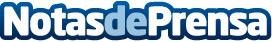 Se clausura el VII Congreso Internacional: Desafíos a la Seguridad GlobalINISEG (Instituto Internacional de Estudios en Seguridad Global) ha organizado por 7ª vez el Congreso Internacional: Desafíos a la Seguridad Global el pasado 23 de noviembre en las instalaciones del Complejo Policial de Canillas en MadridDatos de contacto:ÁlvaroINISEG - Responsable de Marketing y Comunicación919491944Nota de prensa publicada en: https://www.notasdeprensa.es/se-clausura-el-vii-congreso-internacional Categorias: Nacional Inteligencia Artificial y Robótica Madrid Eventos Ciberseguridad http://www.notasdeprensa.es